Comité central d’éthique de la recherche du ministre de la Santé et des Services sociauxformulaire de notification de la fin d’un projet de rechercheJ’atteste que les renseignements fournis au présent formulaire sont exacts.Signature du chercheur responsable	Date Insérer votre signature électronique sous forme image en cliquant sur le petit carré et sous une autre forme en cliquant sur le grand carré.Section 1Section 1Section 1Section 11.1Date de soumission du formulaire :Date de soumission du formulaire :Date de soumission du formulaire :1.2Indiquez le titre complet du projet de recherche :Indiquez le titre complet du projet de recherche :Indiquez le titre complet du projet de recherche :1.3Indiquez le numéro de référence du projet de recherche octroyé par le Comité :Indiquez le numéro de référence du projet de recherche octroyé par le Comité :Indiquez le numéro de référence du projet de recherche octroyé par le Comité :1.4Indiquez le nom du chercheur responsable :Indiquez le nom du chercheur responsable :Indiquez le nom du chercheur responsable :1.4Adresse :Adresse :Adresse :1.4Téléphone :Courriel :Courriel :1.5Indiquez le nom du coordonnateur de recherche :Indiquez le nom du coordonnateur de recherche :Ne s’applique pas 1.5Adresse :Adresse :Adresse :1.5Téléphone :Courriel :Courriel :1.6Indiquez le nom et l’adresse du site ou des sites où le projet de recherche est réalisé :Indiquez le nom et l’adresse du site ou des sites où le projet de recherche est réalisé :Indiquez le nom et l’adresse du site ou des sites où le projet de recherche est réalisé :1.7Indiquez le nom de l’organisme subventionnaire – recherche subventionnée :Indiquez le nom de l’organisme subventionnaire – recherche subventionnée :Ne s’applique pas 1.8Indiquez le nom et les coordonnées du promoteur – essais cliniques pharmaceutiques :Indiquez le nom et les coordonnées du promoteur – essais cliniques pharmaceutiques :Ne s’applique pas 1.8Indiquez le nom de la personne à joindre chez le promoteur :Indiquez le nom de la personne à joindre chez le promoteur :Indiquez le nom de la personne à joindre chez le promoteur :1.8Téléphone :Courriel :Courriel :1.9Indiquez le nom et les coordonnées de l’organisme de recherche contractuelle (CRO) – essais cliniques pharmaceutiques :Indiquez le nom et les coordonnées de l’organisme de recherche contractuelle (CRO) – essais cliniques pharmaceutiques :Ne s’applique pas 1.9Indiquez le nom de la personne à joindre à l’organisme de recherche contractuelle :Indiquez le nom de la personne à joindre à l’organisme de recherche contractuelle :Indiquez le nom de la personne à joindre à l’organisme de recherche contractuelle :1.9Téléphone :Courriel :Courriel :Section 2 Section 2 Section 2 Section 2 Section 2 Section 2 Section 2 2.1Indiquez la date de l’approbation finale du projet de recherche octroyée par le Comité : Indiquez la date de l’approbation finale du projet de recherche octroyée par le Comité : Indiquez la date de l’approbation finale du projet de recherche octroyée par le Comité : Indiquez la date de l’approbation finale du projet de recherche octroyée par le Comité : Indiquez la date de l’approbation finale du projet de recherche octroyée par le Comité : Indiquez la date de l’approbation finale du projet de recherche octroyée par le Comité : 2.2Indiquez la date à laquelle le projet de recherche a commencé :Indiquez la date à laquelle le projet de recherche a commencé :Indiquez la date à laquelle le projet de recherche a commencé :Indiquez la date à laquelle le projet de recherche a commencé :Indiquez la date à laquelle le projet de recherche a commencé :Indiquez la date à laquelle le projet de recherche a commencé :2.3Indiquez la date à laquelle le projet de recherche a pris fin :Indiquez la date à laquelle le projet de recherche a pris fin :Indiquez la date à laquelle le projet de recherche a pris fin :Indiquez la date à laquelle le projet de recherche a pris fin :Indiquez la date à laquelle le projet de recherche a pris fin :Indiquez la date à laquelle le projet de recherche a pris fin :2.4Présentez brièvement le projet de recherche, en des termes aussi peu techniques que possible et sans faire de renvoi au protocole :Présentez brièvement le projet de recherche, en des termes aussi peu techniques que possible et sans faire de renvoi au protocole :Présentez brièvement le projet de recherche, en des termes aussi peu techniques que possible et sans faire de renvoi au protocole :Présentez brièvement le projet de recherche, en des termes aussi peu techniques que possible et sans faire de renvoi au protocole :Présentez brièvement le projet de recherche, en des termes aussi peu techniques que possible et sans faire de renvoi au protocole :Présentez brièvement le projet de recherche, en des termes aussi peu techniques que possible et sans faire de renvoi au protocole :2.5Faites un résumé des résultats du projet de recherche. Joignez, le cas échéant, une copie des publications portant sur les résultats de la recherche.Faites un résumé des résultats du projet de recherche. Joignez, le cas échéant, une copie des publications portant sur les résultats de la recherche.Faites un résumé des résultats du projet de recherche. Joignez, le cas échéant, une copie des publications portant sur les résultats de la recherche.Faites un résumé des résultats du projet de recherche. Joignez, le cas échéant, une copie des publications portant sur les résultats de la recherche.Faites un résumé des résultats du projet de recherche. Joignez, le cas échéant, une copie des publications portant sur les résultats de la recherche.Faites un résumé des résultats du projet de recherche. Joignez, le cas échéant, une copie des publications portant sur les résultats de la recherche.2.6Indiquez le profil des participants :Indiquez le profil des participants :Indiquez le profil des participants :Indiquez le profil des participants :Indiquez le profil des participants :Indiquez le profil des participants :2.6Hommes.Hommes. Majeurs aptes. Mineurs. Majeurs inaptes. Personnes majeures dont l’inaptitude est subite. Majeurs aptes. Mineurs. Majeurs inaptes. Personnes majeures dont l’inaptitude est subite. Majeurs aptes. Mineurs. Majeurs inaptes. Personnes majeures dont l’inaptitude est subite.2.6Femmes.Femmes. Majeurs aptes. Mineurs. Majeurs inaptes. Personnes majeures dont l’inaptitude est subite. Majeurs aptes. Mineurs. Majeurs inaptes. Personnes majeures dont l’inaptitude est subite. Majeurs aptes. Mineurs. Majeurs inaptes. Personnes majeures dont l’inaptitude est subite.2.6Aucun participant - recherche sur dossiers médicaux uniquement.Aucun participant - recherche sur dossiers médicaux uniquement. Majeurs aptes. Mineurs. Majeurs inaptes. Personnes majeures dont l’inaptitude est subite. Majeurs aptes. Mineurs. Majeurs inaptes. Personnes majeures dont l’inaptitude est subite. Majeurs aptes. Mineurs. Majeurs inaptes. Personnes majeures dont l’inaptitude est subite.2.6Aucun participant - recherche sur dossier administratif.Aucun participant - recherche sur dossier administratif. Majeurs aptes. Mineurs. Majeurs inaptes. Personnes majeures dont l’inaptitude est subite. Majeurs aptes. Mineurs. Majeurs inaptes. Personnes majeures dont l’inaptitude est subite. Majeurs aptes. Mineurs. Majeurs inaptes. Personnes majeures dont l’inaptitude est subite.2.6Aucun participant - recherche réalisée dans une banque de données ou réalisée dans une banque de données et de matériel biologique.Aucun participant - recherche réalisée dans une banque de données ou réalisée dans une banque de données et de matériel biologique. Majeurs aptes. Mineurs. Majeurs inaptes. Personnes majeures dont l’inaptitude est subite. Majeurs aptes. Mineurs. Majeurs inaptes. Personnes majeures dont l’inaptitude est subite. Majeurs aptes. Mineurs. Majeurs inaptes. Personnes majeures dont l’inaptitude est subite.2.7Pour les projets qui se déroulent dans un seul site, donnez les informations suivantes relativement aux participants :Pour les projets qui se déroulent dans un seul site, donnez les informations suivantes relativement aux participants :Pour les projets qui se déroulent dans un seul site, donnez les informations suivantes relativement aux participants :Pour les projets qui se déroulent dans un seul site, donnez les informations suivantes relativement aux participants :Ne s’applique pas Ne s’applique pas Ne s’applique pas 2.7Nombre de participants à recruter initialement :Nombre de participants à recruter initialement :Nombre de participants à recruter initialement :Nombre de participants à recruter initialement :Nombre de participants à recruter initialement :Nombre de participants à recruter initialement :Nombre de participants à recruter initialement :2.7Nombre de participants qui ont effectivement été recrutés depuis le début du projet :Nombre de participants qui ont effectivement été recrutés depuis le début du projet :Nombre de participants qui ont effectivement été recrutés depuis le début du projet :Nombre de participants qui ont effectivement été recrutés depuis le début du projet :Nombre de participants qui ont effectivement été recrutés depuis le début du projet :Nombre de participants qui ont effectivement été recrutés depuis le début du projet :Nombre de participants qui ont effectivement été recrutés depuis le début du projet :2.7Nombre de participants qui ont effectivement été recrutés depuis la dernière approbation du renouvellement annuel :Nombre de participants qui ont effectivement été recrutés depuis la dernière approbation du renouvellement annuel :Nombre de participants qui ont effectivement été recrutés depuis la dernière approbation du renouvellement annuel :Nombre de participants qui ont effectivement été recrutés depuis la dernière approbation du renouvellement annuel :Nombre de participants qui ont effectivement été recrutés depuis la dernière approbation du renouvellement annuel :Nombre de participants qui ont effectivement été recrutés depuis la dernière approbation du renouvellement annuel :Nombre de participants qui ont effectivement été recrutés depuis la dernière approbation du renouvellement annuel :2.7Nombre de participants dont la participation n’est pas terminée :Nombre de participants dont la participation n’est pas terminée :Nombre de participants dont la participation n’est pas terminée :Nombre de participants dont la participation n’est pas terminée :Nombre de participants dont la participation n’est pas terminée :Nombre de participants dont la participation n’est pas terminée :Nombre de participants dont la participation n’est pas terminée :2.7Nombre de participants dont la participation est terminée :Nombre de participants dont la participation est terminée :Nombre de participants dont la participation est terminée :Nombre de participants dont la participation est terminée :Nombre de participants dont la participation est terminée :Nombre de participants dont la participation est terminée :Nombre de participants dont la participation est terminée :2.7Nombre de participants qui ont été exclus du projet :Nombre de participants qui ont été exclus du projet :Nombre de participants qui ont été exclus du projet :Nombre de participants qui ont été exclus du projet :Nombre de participants qui ont été exclus du projet :Nombre de participants qui ont été exclus du projet :Nombre de participants qui ont été exclus du projet :2.7Nombre de participants qui ont été retirés du projet :Nombre de participants qui ont été retirés du projet :Nombre de participants qui ont été retirés du projet :Nombre de participants qui ont été retirés du projet :Nombre de participants qui ont été retirés du projet :Nombre de participants qui ont été retirés du projet :Nombre de participants qui ont été retirés du projet :2.7Nombre de participants qui ont abandonné en cours de route :Nombre de participants qui ont abandonné en cours de route :Nombre de participants qui ont abandonné en cours de route :Nombre de participants qui ont abandonné en cours de route :Nombre de participants qui ont abandonné en cours de route :Nombre de participants qui ont abandonné en cours de route :Nombre de participants qui ont abandonné en cours de route :2.7Pour les projets qui se déroulent dans un seul site, donnez les informations suivantes relativement aux participants :Pour les projets qui se déroulent dans un seul site, donnez les informations suivantes relativement aux participants :Pour les projets qui se déroulent dans un seul site, donnez les informations suivantes relativement aux participants :Pour les projets qui se déroulent dans un seul site, donnez les informations suivantes relativement aux participants :Pour les projets qui se déroulent dans un seul site, donnez les informations suivantes relativement aux participants :Pour les projets qui se déroulent dans un seul site, donnez les informations suivantes relativement aux participants :Pour les projets qui se déroulent dans un seul site, donnez les informations suivantes relativement aux participants :2.7Indiquez les motifs de l’exclusion :Indiquez les motifs de l’exclusion :Indiquez les motifs de l’exclusion :Indiquez les motifs de l’exclusion :Indiquez les motifs de l’exclusion :Indiquez les motifs de l’exclusion :Indiquez les motifs de l’exclusion :2.7Indiquez les motifs du retrait :Indiquez les motifs du retrait :Indiquez les motifs du retrait :Indiquez les motifs du retrait :Indiquez les motifs du retrait :Indiquez les motifs du retrait :Indiquez les motifs du retrait :2.7Indiquez les motifs de l’abandon du projet par les participants :Indiquez les motifs de l’abandon du projet par les participants :Indiquez les motifs de l’abandon du projet par les participants :Indiquez les motifs de l’abandon du projet par les participants :Indiquez les motifs de l’abandon du projet par les participants :Indiquez les motifs de l’abandon du projet par les participants :Indiquez les motifs de l’abandon du projet par les participants :2.7Pour les recherches sur dossier médical ou sur dossier administratif qui se déroulent dans un seul site, donnez les informations suivantes :Pour les recherches sur dossier médical ou sur dossier administratif qui se déroulent dans un seul site, donnez les informations suivantes :Pour les recherches sur dossier médical ou sur dossier administratif qui se déroulent dans un seul site, donnez les informations suivantes :Pour les recherches sur dossier médical ou sur dossier administratif qui se déroulent dans un seul site, donnez les informations suivantes :Pour les recherches sur dossier médical ou sur dossier administratif qui se déroulent dans un seul site, donnez les informations suivantes :Ne s’applique pas Ne s’applique pas 2.7Nombre de dossiers à consulter :Nombre de dossiers à consulter :Nombre de dossiers à consulter :Nombre de dossiers à consulter :Nombre de dossiers à consulter :Nombre de dossiers à consulter :Nombre de dossiers à consulter :2.7Nombre de dossiers qui ont effectivement été consultés :Nombre de dossiers qui ont effectivement été consultés :Nombre de dossiers qui ont effectivement été consultés :Nombre de dossiers qui ont effectivement été consultés :Nombre de dossiers qui ont effectivement été consultés :Nombre de dossiers qui ont effectivement été consultés :Nombre de dossiers qui ont effectivement été consultés :2.8Pour les projets soumis au Mécanisme d'évaluation des projets multicentriques du MSSS de 2016 pour les projets réalisés dans les établissements du réseau et qui se déroulent dans plus d'un établissement du réseau de la santé et des services sociaux et pour lesquels le Comité central d’éthique de la recherche du ministre de la Santé et des Services sociaux est le CER évaluateur, donnez les informations suivantes relativement aux participants :Pour les projets soumis au Mécanisme d'évaluation des projets multicentriques du MSSS de 2016 pour les projets réalisés dans les établissements du réseau et qui se déroulent dans plus d'un établissement du réseau de la santé et des services sociaux et pour lesquels le Comité central d’éthique de la recherche du ministre de la Santé et des Services sociaux est le CER évaluateur, donnez les informations suivantes relativement aux participants :Pour les projets soumis au Mécanisme d'évaluation des projets multicentriques du MSSS de 2016 pour les projets réalisés dans les établissements du réseau et qui se déroulent dans plus d'un établissement du réseau de la santé et des services sociaux et pour lesquels le Comité central d’éthique de la recherche du ministre de la Santé et des Services sociaux est le CER évaluateur, donnez les informations suivantes relativement aux participants :Pour les projets soumis au Mécanisme d'évaluation des projets multicentriques du MSSS de 2016 pour les projets réalisés dans les établissements du réseau et qui se déroulent dans plus d'un établissement du réseau de la santé et des services sociaux et pour lesquels le Comité central d’éthique de la recherche du ministre de la Santé et des Services sociaux est le CER évaluateur, donnez les informations suivantes relativement aux participants :Ne s’applique pas Ne s’applique pas Ne s’applique pas 2.8Nombre de participants à recruter initialement :Nombre de participants à recruter initialement :Nombre de participants à recruter initialement :Nombre de participants à recruter initialement :Nombre de participants à recruter initialement :Nombre de participants à recruter initialement :Nombre de participants à recruter initialement :2.8Dans votre établissement : Dans votre établissement : Dans les autres établissements : Dans les autres établissements : Dans les autres établissements : Dans les autres établissements : Dans les autres établissements : 2.8Nombre de participants qui ont effectivement été recrutés depuis le début du projet :Nombre de participants qui ont effectivement été recrutés depuis le début du projet :Nombre de participants qui ont effectivement été recrutés depuis le début du projet :Nombre de participants qui ont effectivement été recrutés depuis le début du projet :Nombre de participants qui ont effectivement été recrutés depuis le début du projet :Nombre de participants qui ont effectivement été recrutés depuis le début du projet :Nombre de participants qui ont effectivement été recrutés depuis le début du projet :2.8Dans votre établissement : Dans votre établissement : Dans les autres établissements : Dans les autres établissements : Dans les autres établissements : Dans les autres établissements : Dans les autres établissements : 2.8Nombre de participants qui ont effectivement été recrutés depuis la dernière approbation du renouvellement annuel :Nombre de participants qui ont effectivement été recrutés depuis la dernière approbation du renouvellement annuel :Nombre de participants qui ont effectivement été recrutés depuis la dernière approbation du renouvellement annuel :Nombre de participants qui ont effectivement été recrutés depuis la dernière approbation du renouvellement annuel :Nombre de participants qui ont effectivement été recrutés depuis la dernière approbation du renouvellement annuel :Nombre de participants qui ont effectivement été recrutés depuis la dernière approbation du renouvellement annuel :Nombre de participants qui ont effectivement été recrutés depuis la dernière approbation du renouvellement annuel :2.8Dans votre établissement : Dans votre établissement : Dans les autres établissements : Dans les autres établissements : Dans les autres établissements : Dans les autres établissements : Dans les autres établissements : 2.8Nombre de participants dont la participation n’est pas terminée :Nombre de participants dont la participation n’est pas terminée :Nombre de participants dont la participation n’est pas terminée :Nombre de participants dont la participation n’est pas terminée :Nombre de participants dont la participation n’est pas terminée :Nombre de participants dont la participation n’est pas terminée :Nombre de participants dont la participation n’est pas terminée :2.8Dans votre établissement : Dans votre établissement : Dans les autres établissements : Dans les autres établissements : Dans les autres établissements : Dans les autres établissements : Dans les autres établissements : 2.8Nombre de participants dont la participation est terminée :Nombre de participants dont la participation est terminée :Nombre de participants dont la participation est terminée :Nombre de participants dont la participation est terminée :Nombre de participants dont la participation est terminée :Nombre de participants dont la participation est terminée :Nombre de participants dont la participation est terminée :2.8Dans votre établissement : Dans votre établissement : Dans les autres établissements : Dans les autres établissements : Dans les autres établissements : Dans les autres établissements : Dans les autres établissements : 2.8Nombre de participants qui ont été exclus du projet :Nombre de participants qui ont été exclus du projet :Nombre de participants qui ont été exclus du projet :Nombre de participants qui ont été exclus du projet :Nombre de participants qui ont été exclus du projet :Nombre de participants qui ont été exclus du projet :Nombre de participants qui ont été exclus du projet :2.8Dans votre établissement : Dans votre établissement : Dans les autres établissements : Dans les autres établissements : Dans les autres établissements : Dans les autres établissements : Dans les autres établissements : 2.8Nombre de participants qui ont été retirés du projet :Nombre de participants qui ont été retirés du projet :Nombre de participants qui ont été retirés du projet :Nombre de participants qui ont été retirés du projet :Nombre de participants qui ont été retirés du projet :Nombre de participants qui ont été retirés du projet :Nombre de participants qui ont été retirés du projet :2.8Dans votre établissement : Dans votre établissement : Dans les autres établissements : Dans les autres établissements : Dans les autres établissements : Dans les autres établissements : Dans les autres établissements : 2.8Nombre de participants qui ont abandonné en cours de route :Nombre de participants qui ont abandonné en cours de route :Nombre de participants qui ont abandonné en cours de route :Nombre de participants qui ont abandonné en cours de route :Nombre de participants qui ont abandonné en cours de route :Nombre de participants qui ont abandonné en cours de route :Nombre de participants qui ont abandonné en cours de route :2.8Dans votre établissement : Dans votre établissement : Dans les autres établissements : Dans les autres établissements : Dans les autres établissements : Dans les autres établissements : Dans les autres établissements : 2.8Pour les projets soumis au Mécanisme d'évaluation des projets multicentriques du MSSS de 2016 pour les projets réalisés dans les établissements du réseau et qui se déroulent dans plus d'un établissement du réseau de la santé et des services sociaux et pour lesquels le Comité central d’éthique de la recherche du ministre de la Santé et des Services sociaux est le CER évaluateur donnez les informations suivantes relativement aux participants :Pour les projets soumis au Mécanisme d'évaluation des projets multicentriques du MSSS de 2016 pour les projets réalisés dans les établissements du réseau et qui se déroulent dans plus d'un établissement du réseau de la santé et des services sociaux et pour lesquels le Comité central d’éthique de la recherche du ministre de la Santé et des Services sociaux est le CER évaluateur donnez les informations suivantes relativement aux participants :Pour les projets soumis au Mécanisme d'évaluation des projets multicentriques du MSSS de 2016 pour les projets réalisés dans les établissements du réseau et qui se déroulent dans plus d'un établissement du réseau de la santé et des services sociaux et pour lesquels le Comité central d’éthique de la recherche du ministre de la Santé et des Services sociaux est le CER évaluateur donnez les informations suivantes relativement aux participants :Pour les projets soumis au Mécanisme d'évaluation des projets multicentriques du MSSS de 2016 pour les projets réalisés dans les établissements du réseau et qui se déroulent dans plus d'un établissement du réseau de la santé et des services sociaux et pour lesquels le Comité central d’éthique de la recherche du ministre de la Santé et des Services sociaux est le CER évaluateur donnez les informations suivantes relativement aux participants :Pour les projets soumis au Mécanisme d'évaluation des projets multicentriques du MSSS de 2016 pour les projets réalisés dans les établissements du réseau et qui se déroulent dans plus d'un établissement du réseau de la santé et des services sociaux et pour lesquels le Comité central d’éthique de la recherche du ministre de la Santé et des Services sociaux est le CER évaluateur donnez les informations suivantes relativement aux participants :Pour les projets soumis au Mécanisme d'évaluation des projets multicentriques du MSSS de 2016 pour les projets réalisés dans les établissements du réseau et qui se déroulent dans plus d'un établissement du réseau de la santé et des services sociaux et pour lesquels le Comité central d’éthique de la recherche du ministre de la Santé et des Services sociaux est le CER évaluateur donnez les informations suivantes relativement aux participants :Pour les projets soumis au Mécanisme d'évaluation des projets multicentriques du MSSS de 2016 pour les projets réalisés dans les établissements du réseau et qui se déroulent dans plus d'un établissement du réseau de la santé et des services sociaux et pour lesquels le Comité central d’éthique de la recherche du ministre de la Santé et des Services sociaux est le CER évaluateur donnez les informations suivantes relativement aux participants :2.8Indiquez les motifs de l’exclusion :Indiquez les motifs de l’exclusion :Indiquez les motifs de l’exclusion :Indiquez les motifs de l’exclusion :Indiquez les motifs de l’exclusion :Indiquez les motifs de l’exclusion :Indiquez les motifs de l’exclusion :2.8Dans votre établissement : Dans votre établissement : Dans les autres établissements : Dans les autres établissements : Dans les autres établissements : Dans les autres établissements : Dans les autres établissements : 2.8Indiquez les motifs du retrait :Indiquez les motifs du retrait :Indiquez les motifs du retrait :Indiquez les motifs du retrait :Indiquez les motifs du retrait :Indiquez les motifs du retrait :Indiquez les motifs du retrait :2.8Dans votre établissement : Dans votre établissement : Dans les autres établissements : Dans les autres établissements : Dans les autres établissements : Dans les autres établissements : Dans les autres établissements : 2.8Indiquez les motifs de l’abandon du projet par les participants :Indiquez les motifs de l’abandon du projet par les participants :Indiquez les motifs de l’abandon du projet par les participants :Indiquez les motifs de l’abandon du projet par les participants :Indiquez les motifs de l’abandon du projet par les participants :Indiquez les motifs de l’abandon du projet par les participants :Indiquez les motifs de l’abandon du projet par les participants :2.8Dans votre établissement : Dans votre établissement : Dans les autres établissements : Dans les autres établissements : Dans les autres établissements : Dans les autres établissements : Dans les autres établissements : 2.8Pour les recherches sur dossier médical ou sur dossier administratif soumises au Mécanisme d'évaluation des projets multicentriques du MSSS de 2016 pour les projets réalisés dans les établissements du réseau et qui se déroulent dans plus d'un établissement du réseau de la santé et des services sociaux et pour lesquels le Comité central d’éthique de la recherche du ministre de la Santé et des Services sociaux est le CER évaluateur, donnez les informations suivantes :Pour les recherches sur dossier médical ou sur dossier administratif soumises au Mécanisme d'évaluation des projets multicentriques du MSSS de 2016 pour les projets réalisés dans les établissements du réseau et qui se déroulent dans plus d'un établissement du réseau de la santé et des services sociaux et pour lesquels le Comité central d’éthique de la recherche du ministre de la Santé et des Services sociaux est le CER évaluateur, donnez les informations suivantes :Pour les recherches sur dossier médical ou sur dossier administratif soumises au Mécanisme d'évaluation des projets multicentriques du MSSS de 2016 pour les projets réalisés dans les établissements du réseau et qui se déroulent dans plus d'un établissement du réseau de la santé et des services sociaux et pour lesquels le Comité central d’éthique de la recherche du ministre de la Santé et des Services sociaux est le CER évaluateur, donnez les informations suivantes :Pour les recherches sur dossier médical ou sur dossier administratif soumises au Mécanisme d'évaluation des projets multicentriques du MSSS de 2016 pour les projets réalisés dans les établissements du réseau et qui se déroulent dans plus d'un établissement du réseau de la santé et des services sociaux et pour lesquels le Comité central d’éthique de la recherche du ministre de la Santé et des Services sociaux est le CER évaluateur, donnez les informations suivantes :Pour les recherches sur dossier médical ou sur dossier administratif soumises au Mécanisme d'évaluation des projets multicentriques du MSSS de 2016 pour les projets réalisés dans les établissements du réseau et qui se déroulent dans plus d'un établissement du réseau de la santé et des services sociaux et pour lesquels le Comité central d’éthique de la recherche du ministre de la Santé et des Services sociaux est le CER évaluateur, donnez les informations suivantes :Ne s’applique pas Ne s’applique pas 2.8Nombre de dossiers à consulter :Nombre de dossiers à consulter :Nombre de dossiers à consulter :Nombre de dossiers à consulter :Nombre de dossiers à consulter :Nombre de dossiers à consulter :Nombre de dossiers à consulter :2.8Dans votre établissement : Dans votre établissement : Dans les autres établissements : Dans les autres établissements : Dans les autres établissements : Dans les autres établissements : Dans les autres établissements : 2.8Nombre de dossiers qui ont effectivement été consultés :Nombre de dossiers qui ont effectivement été consultés :Nombre de dossiers qui ont effectivement été consultés :Nombre de dossiers qui ont effectivement été consultés :Nombre de dossiers qui ont effectivement été consultés :Nombre de dossiers qui ont effectivement été consultés :Nombre de dossiers qui ont effectivement été consultés :2.8Dans votre établissement : Dans votre établissement : Dans les autres établissements : Dans les autres établissements : Dans les autres établissements : Dans les autres établissements : Dans les autres établissements : Section 3 Section 3 3.1Y a-t-il eu des modifications apportées au projet de recherche ou à tout autre document approuvé par le Comité pour la réalisation de votre projet?Oui  Non Dans l’affirmative, avez-vous informé le Comité? Oui  Non  Ne s’applique pas 3.2Y a-t-il eu un nouveau renseignement susceptible d’affecter l’éthicité du projet ou encore d’influer sur la décision d’un participant quant à sa participation au projet?Oui  Non Dans l’affirmative, avez-vous informé le Comité? Oui  Non  Ne s’applique pas 3.3Y a-t-il eu une modification de l’équilibre clinique à la lumière des données recueillies?Oui  Non Dans l’affirmative, avez-vous informé le Comité? Oui  Non  Ne s’applique pas 3.4Y a-t-il eu des réactions indésirables graves ou des réactions indésirables et inattendues qui ont rencontré tous les critères suivants? Cette réaction a eu lieu dans votre site ou dans un site pour lequel le Comité a juridictionIl s'agit d'une réaction indésirable grave ou d'une réaction indésirable et inattendue. Cette réaction est reliée ou possiblement, probablement ou certainement reliée au médicament à l'étude ou à une procédure de l'étude.Oui  Non Dans l’affirmative, avez-vous informé le Comité? Oui  Non  Ne s’applique pas 3.5Y a-t-il eu des accidents?Oui  Non Dans l’affirmative, avez-vous informé le Comité? Oui  Non  Ne s’applique pas 3.6Y a-t-il eu une interruption du projet?Oui  Non Dans l’affirmative, avez-vous informé le Comité? Oui  Non  Ne s’applique pas 3.7Y a-t-il eu des problèmes constatés par un tiers au cours d’une activité de surveillance ou de vérification, interne ou externe, lesquels problèmes seraient susceptibles de remettre en question soit l’éthicité du projet, soit la décision du Comité?Oui  Non Dans l’affirmative, avez-vous informé le Comité? Oui  Non  Ne s’applique pas 3.8Y a-t-il eu des déviations au protocole de recherche susceptibles d’augmenter le niveau de risque ou susceptibles d’influer sur le bien-être du participant ou susceptibles d'entacher le consentement du participant?Oui  Non Dans l’affirmative, avez-vous informé le Comité? Oui  Non  Ne s’applique pas 3.9Y a-t-il eu de nouvelles informations dans la littérature ou dans des études récentes qui pourraient modifier l’équilibre entre les risques et les bénéfices du projet?Oui  Non Dans l’affirmative, avez-vous informé le Comité? Oui  Non  Ne s’applique pas 3.10Les résultats du projet ont-ils déjà été soumis pour publication, présentés ou publiés? Oui	 Non3.11Y a-t-il eu une situation de conflit d’intérêts – apparent, éventuel ou réel et touchant un ou plusieurs membres de l’équipe de recherche – qu’il ne connaissait pas au moment de l’approbation éthique finale du projet?Oui  Non Dans l’affirmative, avez-vous informé le Comité? Oui  Non  Ne s’applique pas 3.12Y a-t-il eu une allégation de manquement à l’éthique (ex. : plainte d’un participant, non-respect des règles relatives à l’éthique ou à l’intégrité) concernant un ou plusieurs chercheurs?Oui  Non Dans l’affirmative, avez-vous informé le Comité? Oui  Non  Ne s’applique pas 3.13Y a-t-il eu des problèmes dans l’exécution du projet de recherche?Oui  Non Dans l’affirmative, avez-vous informé le Comité? Oui  Non  Ne s’applique pas 3.14Le projet a-t-il posé des problèmes ou soulevé des difficultés sur le plan éthique?Oui  Non Dans l’affirmative, avez-vous informé le Comité? Oui  Non  Ne s’applique pas 3.15Voulez-vous porter un autre élément à l’attention du Comité? Oui  Non Dans l’affirmative, précisez :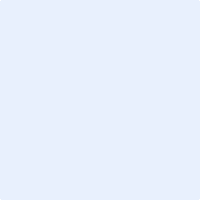 